Из коллекции «Видео-зарядка для детей» https://yandex.ru/collections/card/5c3d89475a29789e4100ccbf/ Доброе утро!Тема" Разноцветная неделя" рисуем одуванчики" Цели: - учить детей передавать образ цветка, используя метод тычка;-закрепить знание цветов (жёлтый, зелёный)- развивать творческое воображение детей.Отгадайте  загадку. 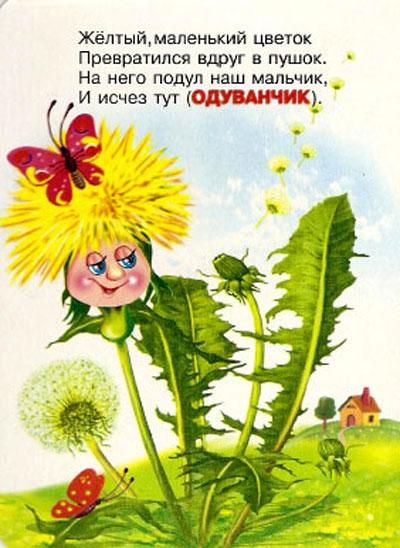 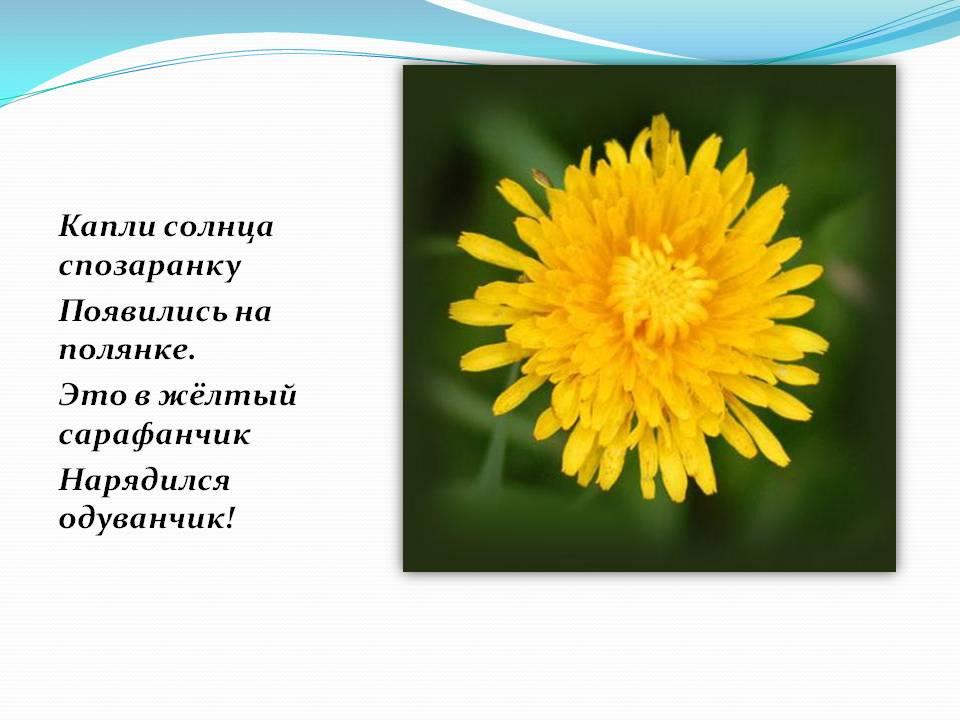 Давайте рассмотрим цветок- одуванчик.-Какой он формы? (круглый) - Какого он цвета? (жёлтый) -А на что он похож? (на солнышко)-Что есть у одуванчики? (Стебель, листья, цветок)- Какого цвета стебель и листья? (зелёные)- На что похож стебель у одуванчика? (на палочку)А теперь рисуем одуванчик методом тычка ватной палочкой.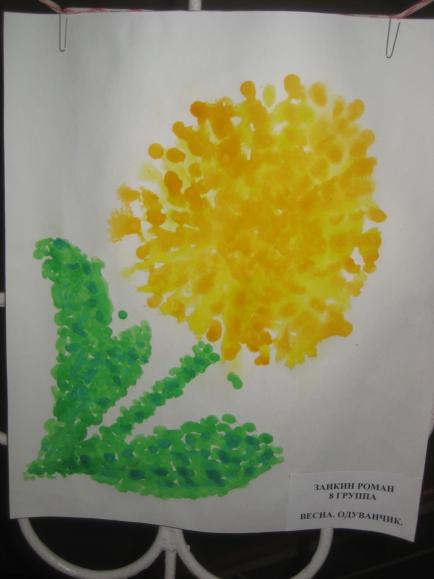 Работы детей: 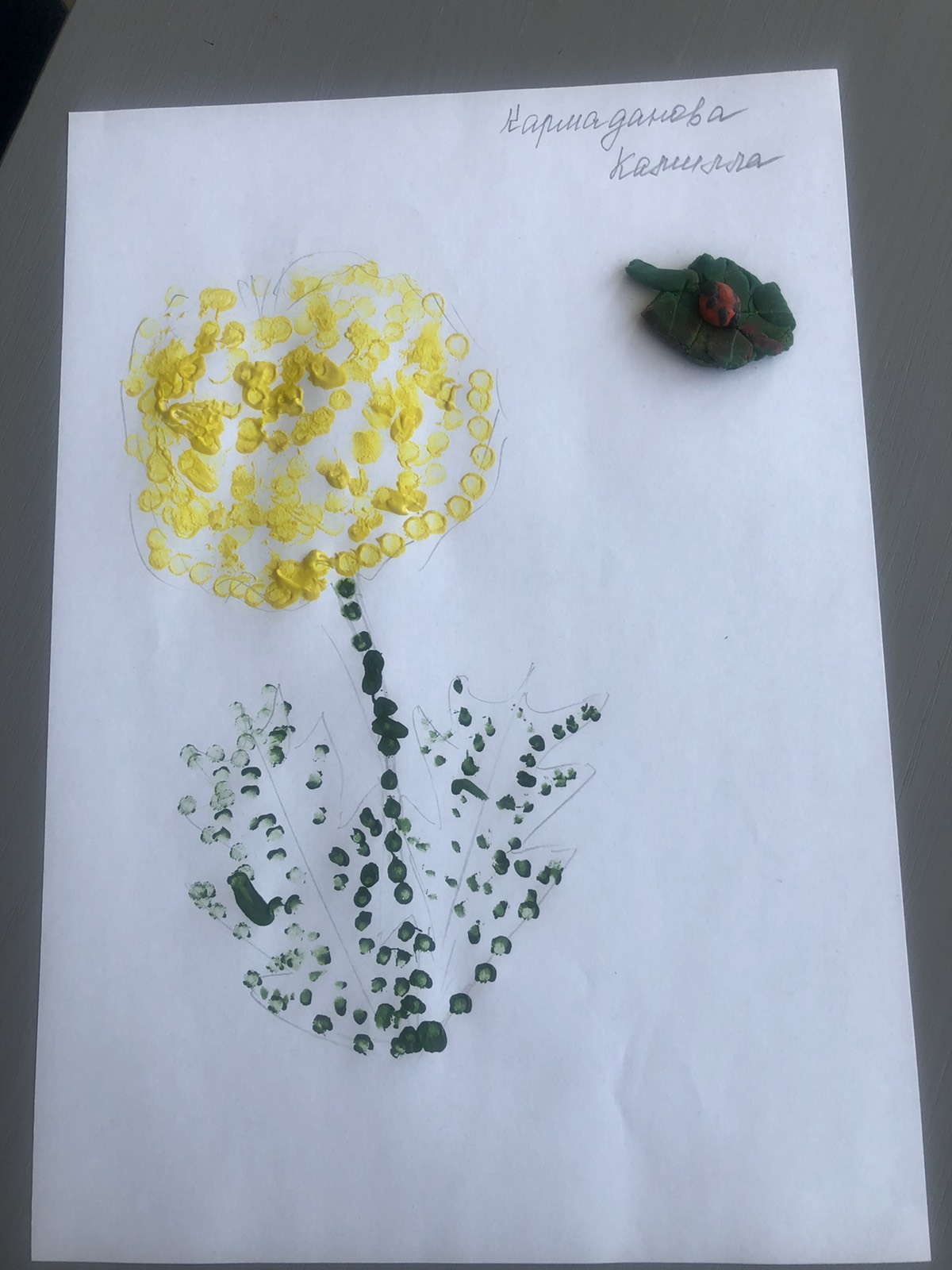 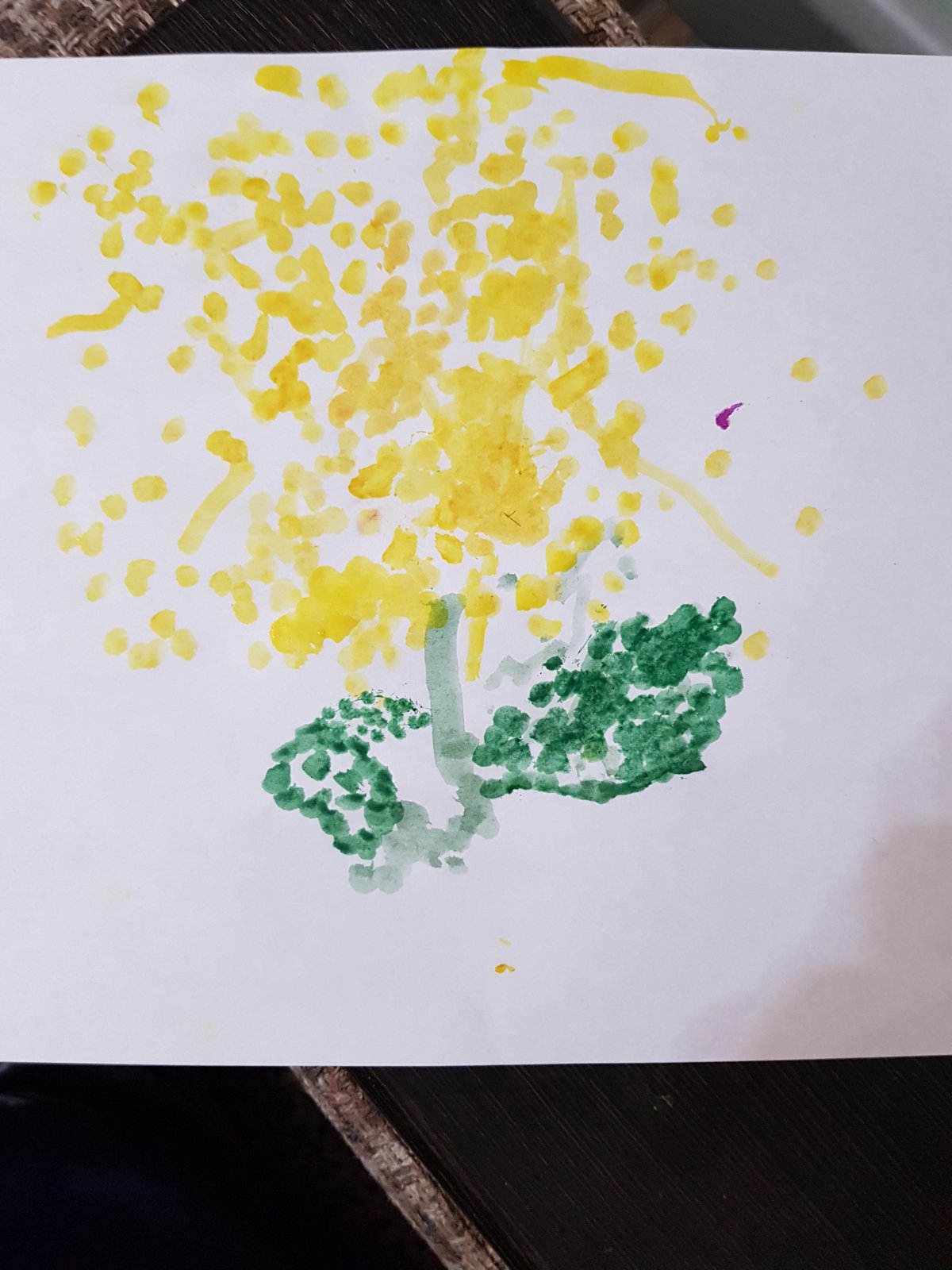 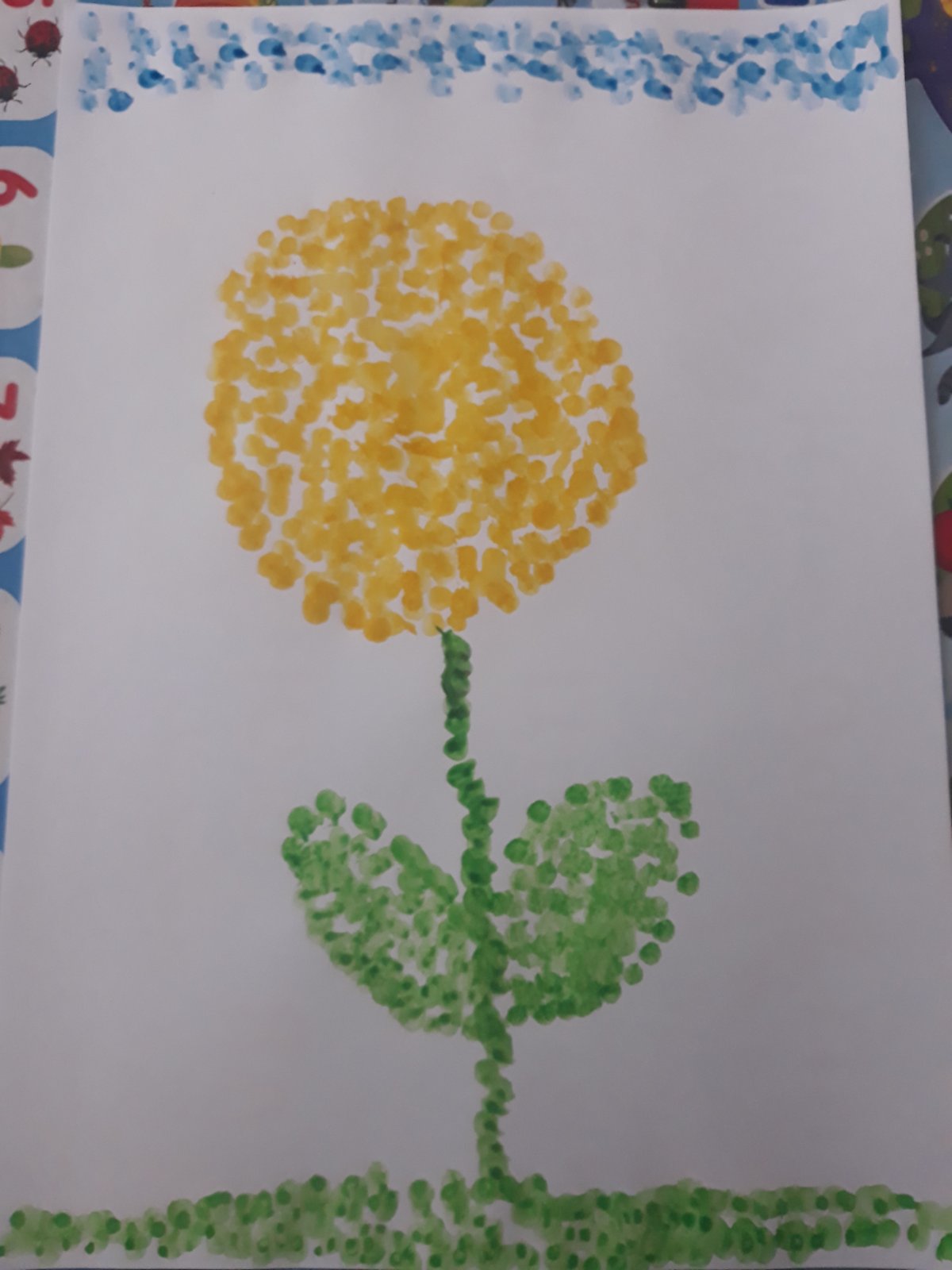 